№Движение (его образ)Описание движенияМетодические указанияСхема движения1.Джаз-балет(«самолетики»)И.п. - о.с. 1-2 - правая нога на носок, лев. ногу согнуть, рр. параллельно ноге.3-4 - лев. ногу влево на носок, прав. ногу согнуть, рр. параллельно ноге.1. Ногу точно на носок.2. Рр. прямые.3. Небольшой наклон.1-2 3-4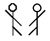 2.Прыжки в стороны («гармошка»)И.п. - о.с.1 - прямые ноги скрестно, рр. возле груди (хлопок).2 - прыжок вправо, лев. нога на пятку, прав. нога согнута, рр. в стороны.3-4 - то же влево.1. Создать образ шагающего человека, играющего на гармошке.2. Использовать зрительный ориентир по сторонам.3. Плечи прямо.4. Прыгнуть.1 2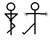 3.Шаги в сторону («Буратино»)И.п. - о.с.1 - шаг прав. ногой с пятки вправо (прав. рука возле туловища «открыта», лев. рука на прав. бедре).2 - лев. нога к прав.3-4 - то же (смена рук).5-8 - то же, в другую сторону.Создать образ шагающего Буратино.1 2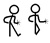 4.Хоппы («танцующие петушки»)И.п. - о.с.1 - поднять прав. бедро, опорная нога поднимается на носок и опускается на пятку.3-4 - то же, левое бедро.1. Создать образ танцующих петушков.2. Выше колено.3. Спина ровная.1-2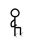 5.Буги вперед, назад(«елочка», лесенка»)Вперед. И.п. - о.с.1 - прав. нога впереди, лев. - по диагонали, друг за другом.2 - лев. нога впереди, прав. - сзади.3 - то же, прав.4 - то же, лев.Назад. И.п. - о.с.1 - лев. нога назад, за прав. - по диагонали.2 - прав. ногу за лев.3-4 - то же.1. Использовать наглядные пособия.2. Поставить ориентиры для движения ног.3. Ноги слегка согнуты.4. Плечи вперед.5. На носках.6. Шагом назад.7. Точно по диагонали.Буги вперед6.Хобби-ход - основа танца: 2 «пружинки»,2 броска («танцующиецапли»)Два шага, два броска.И.п. - о.с.1 - шаг прав. ногой.2 - шаг лев. ногой.Броски. И.п. - о.с.1 - поднять прав. бедро (стопа у колена).2 - ногу вперед.3 - возврат к колену.4 - и.п.5-8 - то же другой ногой.1. Создать образ танцующих цапель.2. На месте.3. Выше бедро.4. «Стряхнуть грязь с ботинок».Шаги1 2Броски1 2 3 4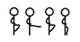 7.ПяточкиИ.п. - о.с.1 - прав. ногана пятку вперед.2 - лев. нога на пятку.3 - то же, прав.4 - то же, лев.Игра ног1 2 3 4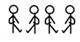 8.2 большие пяточки («шагаем через лужу»)И.п. - о.с.1-2 - прав. ногу на пятку вперед, как бы перешагиваем через лужу.2 - то же, лев.1. Высокая пятка.2. Делаем движения, похожие на перешагивание через лужу.1 2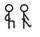 9.Пятка, хлопок, хлопок, пяткаИ.п. - о.с.1 - прав. ногу на пятку.2 - прав. ногу назад, хлопок по пятке прав. рукой.3 - то же, лев.4 - лев. ногу на пятку.1. Опорная нога пружинит.2. Точно хлопнуть по пятке.1 2 3 4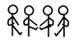 10Хлопок, пятка, пятка, хлопокИ.п. - о.с.1 - прав. ногу назад, хлопок по пятке прав. рукой.2 - прав. ногу вперед на пятку.3 - то же, лев.4 - лев. ногу назад, хлопок по пятке лев. рукой.Опорная нога пружинит.1 2 3 4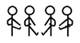 11КрестИ.п. - о.с.1 - бр. прав. ногой от колена вперед.2 - бр. прав. ногой в сторону.3 - то же, лев.4 - бр. лев. ногой вперед.1. Точно от колена.2. Точно в сторону.3. Ногами рисуем крестик.12Бросковые: 4 броска «Стряхиваем грязьс ног»И.п. - о.с.1 - бр. прав. ногойс пола.2 - то же, лев.3 - то же, прав.4 - то же, лев.1. Ноги расслаблены.2. Броски резкие.13Бросковые: по 2 от коленаИ.п. - о.с.1-2 - два броска прав. ногой от колена, лев. нога пружинит.3-4 - то же, лев.1. Бедро не опускать.2. Ногу выпрямить.3. Опорная нога пружинит.1 2 3 4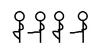 14«Диагональка» обычнаяИ.п. - о.с.1 - бросок прав. ногой по диагонали (перпендикулярно левой).2 - то же в сторону.3-4 - то же с лев. ноги.1. Нога прямая.2. Опорная нога пружинит.3. Бросок точно в сторону.1 2 3 4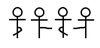 15«Диагональка»с точкойИ.п. - о.с.1 - бросок прав. ногой скрестно (по диагонали).2 - то же в сторону.3 - поставить носок на пятку.4-6 - то же с лев. ноги.Точка1 2 3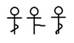 16«Диагональка»с двумя точкамиИ.п. - о.с.1 - бросок правой ногой скрестно (по диагонали).2 - то же в сторону.3-4 - поставить носокна пятку (2 раза).5-8 - то же с лев. ноги.1. Нога точно по диагонали.2. Две точки.То же17«Дорожка»И.п. - рр. в стороны.1 - прав. ногу скрестно.2 - лев. ногу в сторону.3 - прав. ногу назад.4 - лев. ногу приподнять,поставить.5-8 - то же в другую сторону.1. Плечи вперед.2. Движения по одной линии.4 3 2 1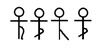 18«Ковырялочка»И.п. - о.с.1 - шаг прав. пяткой вправо.2 - приставить лев. ногу к прав.на носок.3 - поворот бедра влево.4 - шаг левой пяткой влево.5 - приставить прав. ногу к лев. ноге.6 - и.п.1. Плечи вперед.2. Активноповорачивать бедро.1 2 34 5 6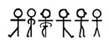 19«Многоножка»И.п. - о.с.1-2 - два броска прав. ногой от колена по диагонали.3-4 - то же лев. ногой.5 - бросок прав. ногой от колена.6 - то же лев. ногой.7 - то же прав. ногой.8 - поставить лев. ногу на носок, рр. вверх.1. Бедро не опускать.2. Представить образ многоножки.1 2 3 45 6 7 8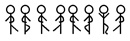 20Туихил на полу («обезьянки»)И.п. - рр. в стороны.1 - прав. ногу на носок (бедро вперед).2 - прав. ногу вправо на пятку.3 - прав. ногу на носок (бедро вперед).4-6 - то же в другую сторону.1. Скручивание туловища.2. Ноги слегка согнуты.3. Плечи прямо.1 2 3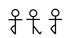 21Туихил на полу с точкойИ.п. - рр. в стороны.1 - прав. ногу на носок (бедро вперед).2 - прав. ногу вправо на пятку.3 - прав. ногу на носок (бедро вперед).4 - точка.5-8 - то же влево.1. Ногу на пятку.1. Скручиваем туловище.То же22Туихил от коленаИ.п. - рр. в стороны.1 - прав. стопу к колену(бедро вперед).2 - прав. ногу вправо на пятку.3 - прав. ногу на носок (бедро вперед).4-6 - то же в другую сторону.1. Бедро вперед.2. Ногу точно к колену.То же23Туихил от колена с точкойИ.п. - рр. в стороны.1 - прав. стопу к колену(бедро вперед).2 - прав. ногу на пятку.3 - прав. ногу на носок (бедро вперед).4 - точка.5-8 - то же в другую сторону.1. Бедро вперед.2. Точно на пятку.То же24Бросковый туихилИ.п. - рр. в стороны.1 - прав. стопу к колену(бедро вперед).2 - прав. ногу вправо, бросок.3 - прав. ногу на носок (бедро вперед).4-6 - то же в другую сторону.1. Стопу к колену.1 2 3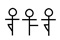 25КвадратИ.п. - о.с.1 - прав. нога скрестно, хлопок рр.2 - прыжок вправо, прав. нога согнута, лев. на пятке, рр. в стороны.3 - поворот лицом в квадрат, лев. нога скрестно, хлопок рр.4 - прыжок влево, лев. нога согнута, прав. на пятку, рр. в стороны.5 - как п. 3, спиной к квадрату, прав. ногой.6 - как п. 2.7 - как п. 3.8 - как п. 4.9 - как п. 5.10 - прыжок вправо, прав. нога согнута, лев. на пятке (приставить к прав.), рр. вниз.1. Только по кресту.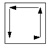 4 31 226«Лягушка»И.п. - стоя боком вперед.1-2 - два броска от колена, два броска кистями.3-4 - то же с другой ноги.1. Плечи прямо.2. «Стряхиваем воду».1 2